	Vastu võetud 30.08.2014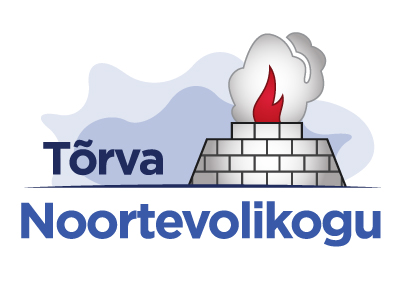 TÕRVA NOORTEVOLIKOGUOTSUSVALIMISTE VÄLJAKUULUTAMINETõrva Noortevolikogu kuulutab välja kolmandad korralised valimised.Valimiste toimingute ajad:8. september kuni 28. september – kandideerimiseks vajalike dokumentide esitamine valimiskomisjonile.29. september – valimiskomisjon loosib kandidaatidele valimisnumbrid.30. september kuni 12. oktoober – kandidaatide aeg enda tutvustamiseks.13. oktoober kuni 31. oktoober – valimiste aeg (valimisjaoskonnad on Tõrva Gümnaasiumis ja Tõrva Avatud Noortekeskuses, samal perioodil toimub ka e-hääletus. Täpsed valimisajad määrab valimiskomisjoni)31. oktoober – valimiskomisjon kuulutab välja valimistulemusedKandideerimise tingimused:Kandideerida saab iga 14-26 aastane Rahvastikuregistri järgi Tõrva linnas elav noor.Kandideerimiseks tuleb esitada valimiskomisjonile avaldus ning lühike ennast tutvustav kirjeldus.Tõrva linna peab olema sissekirjutus kuni valimiste lõppemiseni.Valimiste tingimusedValida saab iga 14-26 aastane Rahvastikuregistri järgi Tõrva linnas elav noor.Valimisel tuleb esitada isikut tõendav dokument.Valimiskomisjon võib väljastada sedeli ka sellele noorele, kel puudub isikut tõendav dokument, kuid keda valimiskomisjoni liikmed teavad, et on Tõrva linna noor ja ta asub valimisnimekirjas.Valituks osutumineValituks osutub 15 esimest kandidaati, kes said kõige rohkem hääli.Kui hääli on võrdselt, saab valituks kandidaat, kellel valimisnumber on kõrgem.Kandidaadid, kes ei osutunud valituks, järjestatakse häälte alusel ning nendest saavad asendusliikmed.Valituks osutunute liikmete volitused algavad 29. november 2014 ja kestavad kuni 28. november 2016.ValimiskomisjonValimiskomisjoni moodustab noortevolikogu hiljemalt 7. septembriks 2014.Valimiskomisjon peab tagama selged ja ausad valimised.Valimiskomisjon, koostöös valimiste projektijuhiga, korraldab ka valimiste teavitustööd ning kandideerijate leidmise.Valimiskomisjonil on kohustus lisaks jaoskonna hääletusele korraldada ka e-hääletamine.LisaKui 28. septembriks ei tule kokku 15 kandideerijat, lükatakse valimiskomisjoni otsusega kõik valimisprotseduurid edasi kuni üks nädal. Romet PillerNoortevolikogu esimees